Plán učiva domácí výuka 3. A do 12.6. 2020ČJ – opakování podstatných jmenUčebnice – str. 62 – ústně                     Str. 63 – do ČJ školníPS – str.61  - prosím, vyfoťte a pošlete na emailPravopis – str. 16/3.sloupec, 23/1.sloupec, 28/3, 33/3 – bez předpon,43/1Čítanka – str. 78 -79                  Str.80 -81M – násobení trojmístných číselUčebnice – str. 67,68 – ústně                     Str. 22/1 – do M školníPS – str. 40/1,3,4        Str. 41 – prosím, vyfoťte a pošlete na email        Str. 13Početník – str.31/3.sloupec,  14 –celáPrvouka Učebnice  - str. 70PS – str.61,62ANGLICKÝ JAZYK> v tomto týdnu si procvičíme anglické názvy jídlahttps://skolakov.eu/anglicky-jazyk/3-trida/at-the-shop/what-is-it/exercises.htmlhttps://skolakov.eu/anglicky-jazyk/3-trida/at-the-shop/hangman/shop.htmlhttps://skolakov.eu/anglicky-jazyk/3-trida/at-the-shop/choice/exercises.html> pokud ti můžou rodiče vytisknout obrázky na následujících dvou stránkách vystřihni si je a nalep do sešitu; procvičuj názvy :-)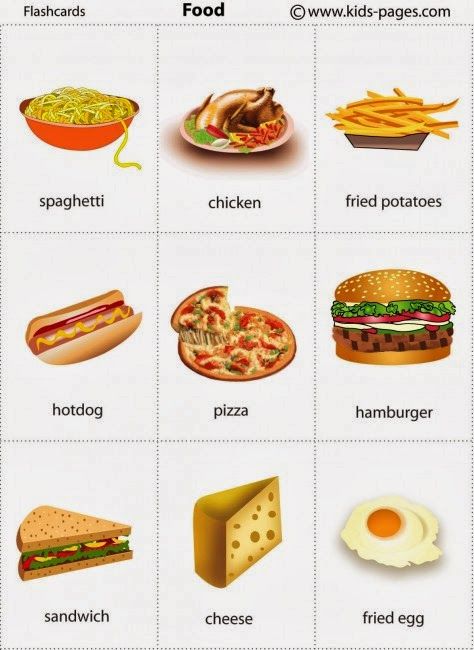 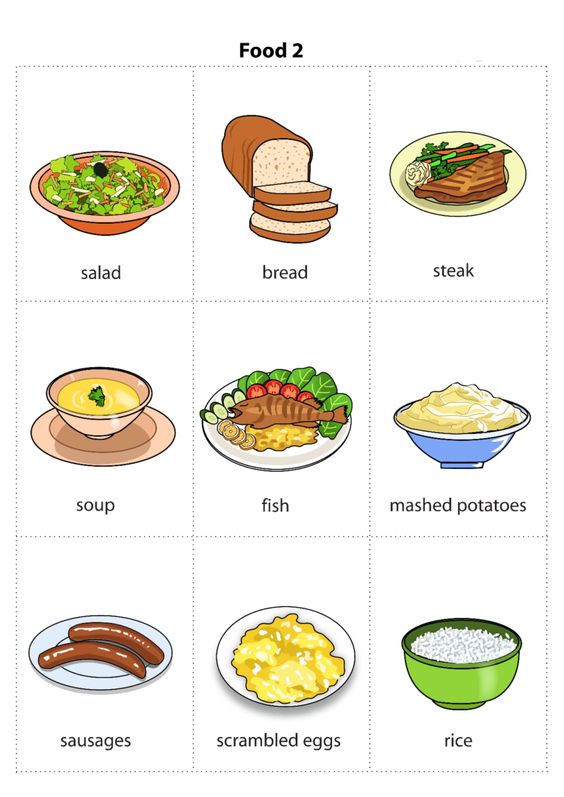 